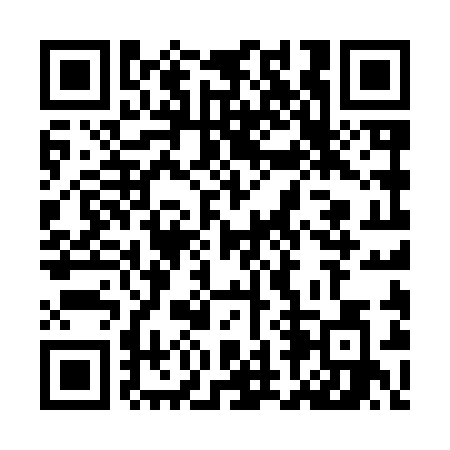 Ramadan times for Puchaly, PolandMon 11 Mar 2024 - Wed 10 Apr 2024High Latitude Method: Angle Based RulePrayer Calculation Method: Muslim World LeagueAsar Calculation Method: HanafiPrayer times provided by https://www.salahtimes.comDateDayFajrSuhurSunriseDhuhrAsrIftarMaghribIsha11Mon3:583:585:5411:413:315:295:297:1812Tue3:563:565:5211:413:335:315:317:2013Wed3:533:535:5011:403:345:325:327:2214Thu3:513:515:4711:403:365:345:347:2415Fri3:483:485:4511:403:375:365:367:2616Sat3:453:455:4211:403:395:385:387:2817Sun3:433:435:4011:393:405:405:407:3018Mon3:403:405:3811:393:425:415:417:3219Tue3:373:375:3511:393:435:435:437:3420Wed3:353:355:3311:383:455:455:457:3621Thu3:323:325:3011:383:465:475:477:3822Fri3:293:295:2811:383:485:495:497:4023Sat3:263:265:2611:383:495:515:517:4324Sun3:233:235:2311:373:505:525:527:4525Mon3:213:215:2111:373:525:545:547:4726Tue3:183:185:1811:373:535:565:567:4927Wed3:153:155:1611:363:545:585:587:5228Thu3:123:125:1411:363:565:595:597:5429Fri3:093:095:1111:363:576:016:017:5630Sat3:063:065:0911:353:596:036:037:5831Sun4:034:036:0612:355:007:057:059:011Mon4:004:006:0412:355:017:077:079:032Tue3:573:576:0212:355:037:087:089:053Wed3:543:545:5912:345:047:107:109:084Thu3:513:515:5712:345:057:127:129:105Fri3:483:485:5512:345:067:147:149:136Sat3:453:455:5212:335:087:167:169:157Sun3:413:415:5012:335:097:177:179:188Mon3:383:385:4812:335:107:197:199:209Tue3:353:355:4512:335:117:217:219:2310Wed3:323:325:4312:325:137:237:239:26